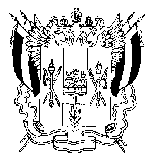  АДМИНИСТРАЦИЯ КРАСНООКТЯБРЬСКОГО  СЕЛЬСКОГО ПОСЕЛЕНИЯ              ВЕСЕЛОВСКОГО РАЙОНА РОСТОВСКОЙ ОБЛАСТИПОСТАНОВЛЕНИЕ«21» сентября 2018 г.                        № 71                              х.Красный ОктябрьО добавлении информации в ФИАС     В  соответствии  Федеральным законом № 131-ФЗ от 06.10.2003 «Об общих принципах организации местного самоуправления в Российской Федерации, с разделом IV Правил межведомственного информационного взаимодействия при ведении государственного адресного реестра, утвержденных Постановлением Правительства Российской Федерации от 22.05.2015 № 492, проведенной инвентаризацией, в связи с упорядочением адресной системы Краснооктябрьского сельского поселенияПОСТАНОВЛЯЮ:1. Добавить адреса объектов адресации Краснооктябрьского сельского поселения в Федеральной информационной адресной системе, согласно приложению 1.2. Опубликовать настоящее постановление на официальном сайте Администрации Краснооктябрьского сельского поселения в сети Интернет.  3. Настоящее постановление вступает в силу со дня его подписания.4. Контроль за исполнением настоящего постановления оставляю за собой.Глава АдминистрацииКраснооктябрьскогосельского  поселения                                                                  О.И. КурицаПриложение 1 к постановлению Администрации Краснооктябрьского сельского поселенияот 21.09.2018 № 71                     Глава Администрации                     Краснооктябрьского                      сельского поселения                                                                                                                                     О.И. Курица  ОбъектадресацииКадастровыйномерНаименованиеНаименованиеНаименованиеНаименованиеНаименованиеНаименованиеНаименованиеНаименованиеНаименованиеОбъектадресацииКадастровыйномерстранысубъектамуниципального районасельского поселениянаселённого пунктаУлицы, переулкидома квартирыЗУЖилой дом61:06:0030502:37Российская ФедерацияРостовскаяобластьВеселовскийрайонКраснооктябрьскоесельское поселениехутор Прогрессул.Полевая14ББаня61:06:0030502:36Российская ФедерацияРостовскаяобластьВеселовскийрайонКраснооктябрьскоесельское поселениехутор Прогрессул.Полевая14АЗемельный участок61:06:0030502:12Российская ФедерацияРостовскаяобластьВеселовскийрайонКраснооктябрьскоесельское поселениехутор Прогрессул.Полевая14БЗемельный участок61:06:0030502:11Российская ФедерацияРостовскаяобластьВеселовскийрайонКраснооктябрьскоесельское поселениехутор Прогрессул.Полевая14АСооружение61:06:0000000:2000Российская ФедерацияРостовскаяобластьВеселовскийрайонКраснооктябрьскоесельское поселениехутор Прогресспримерно в 420 м на юг от ул.ЦентральнаяЗемельный участок61:06:0600013:830Российская ФедерацияРостовскаяобластьВеселовскийрайонКраснооктябрьскоесельское поселениехутор Прогресспримерно в 420 м на юг от ул.ЦентральнаяЗемельный участок61:06:0600014:712Российская ФедерацияРостовскаяобластьВеселовскийрайонКраснооктябрьскоесельское поселениехутор Показательул.Тополиная2АЗемельный участок61:06:0600014:713Российская ФедерацияРостовскаяобластьВеселовскийрайонКраснооктябрьскоесельское поселениехутор Показательул.Тополиная2БЗемельный участок61:06:0600014:714Российская ФедерацияРостовскаяобластьВеселовскийрайонКраснооктябрьскоесельское поселениехутор Показательул.Тополиная2ВЗемельный участок61:06:0600014:715Российская ФедерацияРостовскаяобластьВеселовскийрайонКраснооктябрьскоесельское поселениехутор Показательул.Тополиная2ГЗдание(Домик финский)61:06:0000000:1998Российская ФедерацияРостовскаяобластьВеселовскийрайонКраснооктябрьскоесельское поселениехутор ПоказательУчасток находится примерно в 7,6 км. от ориентира по направлению на север. База "Маныч"Здание (Коровник)61:06:0000000:1997Российская ФедерацияРостовскаяобластьВеселовскийрайонКраснооктябрьскоесельское поселениехутор Показательучасток находится примерно в 0,1 км от ориентира по направлению на западЗдание61:06:0600014:571Российская ФедерацияРостовскаяобластьВеселовскийрайонКраснооктябрьскоесельское поселениехутор ПоказательОриентир х. Показатель, Участок находится примерно в 7,6 км от ориентира по направлению на север Веселовского района Ростовской областиЗемельный участок61:06:0030401:17Российская ФедерацияРостовскаяобластьВеселовскийрайонКраснооктябрьскоесельское поселениехутор Показательул.Тополиная12Земельный участок61:06:0030401:28Российская ФедерацияРостовскаяобластьВеселовскийрайонКраснооктябрьскоесельское поселениехутор Показательул.Тополиная12АЖилой дом61:06:0030401:122Российская ФедерацияРостовскаяобластьВеселовскийрайонКраснооктябрьскоесельское поселениехутор Показательул.Тополиная17АЗемельный участок61:06:0030401:121Российская ФедерацияРостовскаяобластьВеселовскийрайонКраснооктябрьскоесельское поселениехутор Показательул.Тополиная17АЗемельный участок61:06:0030401:120Российская ФедерацияРостовскаяобластьВеселовскийрайонКраснооктябрьскоесельское поселениехутор Показательул.Тополиная25БЗемельный участок61:06:0030401:35Российская ФедерацияРостовскаяобластьВеселовскийрайонКраснооктябрьскоесельское поселениехутор Показательул.Тополиная28АЗемельный участок61:06:0030401:31Российская ФедерацияРостовскаяобластьВеселовскийрайонКраснооктябрьскоесельское поселениехутор Показательул.Тополиная32Земельный участок61:06:0030401:36Российская ФедерацияРостовскаяобластьВеселовскийрайонКраснооктябрьскоесельское поселениехутор Показательул.Тополиная32АЗемельный участок61:06:0030401:32Российская ФедерацияРостовскаяобластьВеселовскийрайонКраснооктябрьскоесельское поселениехутор Показательул.Тополиная34Земельный участок61:06:0030401:33Российская ФедерацияРостовскаяобластьВеселовскийрайонКраснооктябрьскоесельское поселениехутор Показательул.Тополиная36Земельный участок61:06:0030401:34Российская ФедерацияРостовскаяобластьВеселовскийрайонКраснооктябрьскоесельское поселениехутор Показательул.Тополиная38Земельный участок61:06:0030401:45Российская ФедерацияРостовскаяобластьВеселовскийрайонКраснооктябрьскоесельское поселениехутор Показательул.Тополиная39